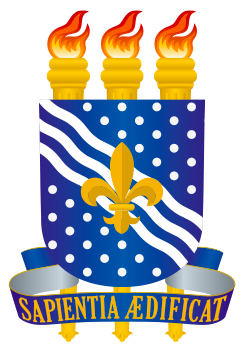 UNIVERSIDADE FEDERAL DA PARAÍBACENTRO DE CIÊNCIAS SOCIAIS APLICADASPROGRAMA DE PÓS-GRADUAÇÃO EM CIÊNCIA DA INFORMAÇÃOREQUERIMENTO DE INSCRIÇÃOAo Presidente da Comissão de Avaliação do Processo Seletivo Simplificado para Professor Visitante (DCI/PPGCI/UFPB), Edital nº 79, de 08 de agosto de 2019, da Universidade Federal da Paraíba.Eu, ___________________________________________________________________, CPF nº _____________________, RG nº ______________________, residente à _______________________________________________________________________________________________________________________, CEP___________, Fone__________________________, e-mail _______________________________, venho por meio deste, requerer ____________________________________________________________________________________________________________________________________________________________________________________________________________________________________________________________________________________________Aceitando total e incondicionalmente as disposições, normas e instruções constantes no referido Edital, e legislação correlata, e em quaisquer editais e normas complementares que vierem a ser publicados com vistas ao Processo Seletivo Simplificado para Professor Visitante, em curso. Nestes TermosP. Deferimento___________________________________________
Assinatura do RequerenteLocal,  ____/____/____.